Guía de trabajo autónomo (plantilla)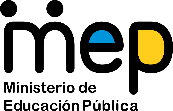 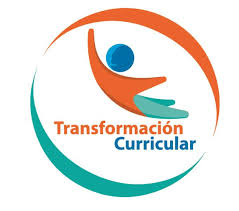 El trabajo autónomo es la capacidad de realizar tareas por nosotros mismos, sin necesidad de que nuestros/as docentes estén presentes. Contenido 5.1 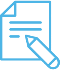 Me preparo para hacer la guía Pautas que debo verificar antes de iniciar mi trabajo.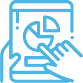 Voy a recordar lo aprendido y/o aprender.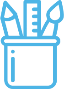  Pongo en práctica lo aprendidoInstrumento de evaluación formativaSolicito ayuda a mi familia para completar lo siguiente.Reviso las acciones realizadas en general durante la construcción del trabajo.Coloreo la manita que considero refleja mi nivel de trabajo en la guía que acabo de completar.Centro Educativo:                                                         Nivel: tercer añoEducador/a:                                                                  Asignatura: EspañolMateriales o recursos que voy a necesitar Para este trabajo debo contar con los siguientes materiales:MI cuaderno, un lápiz,  borrador, y además,  lápices de color, un periódico o revista, tijeras y goma.Condiciones que debe tener el lugar donde voy a trabajar  Para trabajar en esta ruta de aprendizaje, se le propone tomar en cuenta lo siguiente:Debo ubicarme  en un lugar en el cual  me sienta cómodo/a y que sea ventilado.Debo contar con buena iluminación (si es natural es mejor). Trato que el ruido ambiente no distraiga mi concentración en este proceso.Tomo en cuenta las medidas y la situación de emergencia sanitaria que enfrenta nuestro paísTiempo en que se espera que realice la guía Requiero al menos de una hora para resolver la guía.Indicaciones A la hora de leer diversos tipos de texto puedo observar una serie de elementos que pueden ayudarme a comprenderlo mejor. Actividades para introducir el nuevo conocimiento. https://www.freepik.es/vector-gratis/diseno-fondo-granja_956515Observo la imagen que podría ser la portada de un libro y contesto: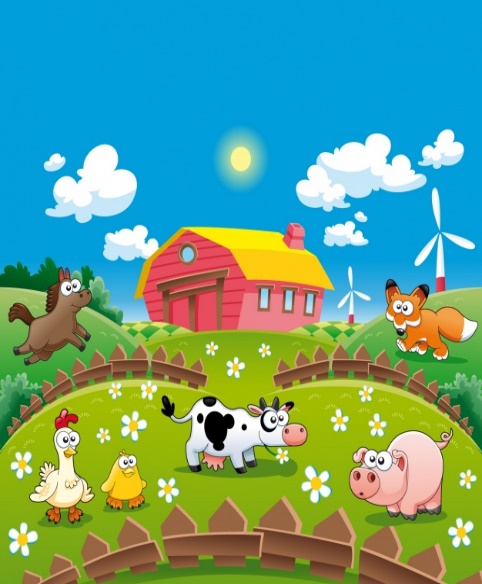 1. Imagino cómo podría llamarse el libro, tomando en cuenta la imagen.2. ¿Qué elementos faltan para convertir ese dibujo en una portada de un libro?3. ¿Qué podría estar sucediendo en la imagen?4. Imagino de qué podría tratarse el libro, si esa fuese su portada.5. Busco una imagen del periódico o revista. La pego en mi portafolio de evidencias y creo mi propia portada6. Busco en el diccionario el significado de predecir, prólogo, índice, dedicatoria.Indicaciones Ahora que conozco algunos elementos de un libro hago lo siguiente:Busco en mi hogar un libro y observo con atención el título, nombre del autor/a, el prólogo, el índice,  imagen de la portada (si la tuviera) Con base en lo anterior, explico de que podría tratar la lectura y qué elementos, de los observados, me ayudan a pensar de esa forma.Observo las siguientes imágenes y comparo la información que se presenta y explico lo siguiente: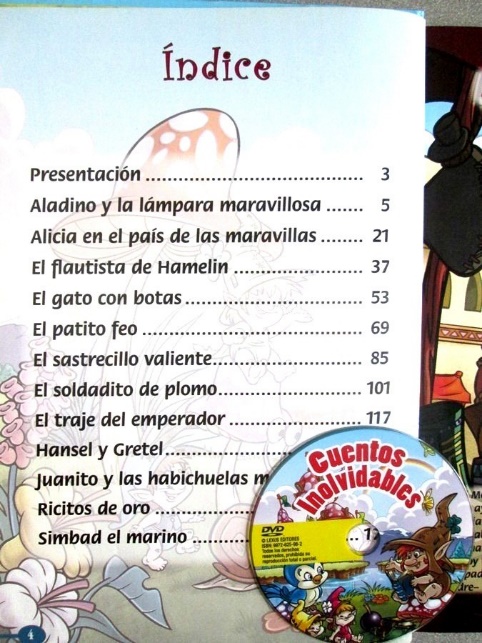 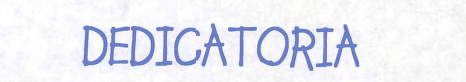 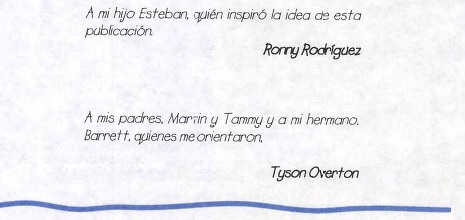     http://www.asamblea.go.cr/sd/Publicaciones_T_Chttps://articulo.mercadolibre.com.pe/MPE-432761779-libro-cuentos-inolvidables-infantiles-para-ninos-dvd-_JMExplico la información que se presenta en cada imagenExplico de qué manera las imágenes me podrían facilitarme conocer de qué trata un libro de lecturas.¿Por qué sería útil observar y leer la información de las imágenes, antes de leer un libro?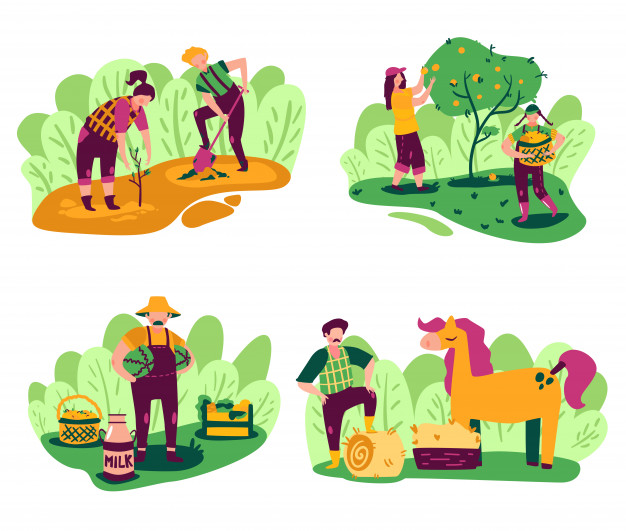 Observo la siguiente imagen y a partir de ella imagino y anoto lo solicitado en cuadro.https://www.freepik.es/vector-gratis/composiciones-agricultura-ecologica-paisajes-al-aire-libre-personajes-personas-que-trabajan-productos-domesticos-plantas-ilustracion-vectorial_691944Indicaciones o preguntas o matrices para auto regularse y evaluarseContesto las siguientes preguntas:¿Qué sabía antes sobre los elementos del cuerpo de un libro y qué sé ahora?¿Qué puedo mejorar de mi trabajo para reconocer diversos elementos de un texto para predecir su contenido?¿Cómo le puedo explicar a otra persona la diferencia entre un prólogo, una dedicatoria y un índice?Recuerdo colocar esta actividad en mi folder de evidencias.Aprendizaje esperadoInicialIntermedioAvanzado1Comparé información de mensajes presentados en diferentes medios a través de los predictores de lectura.Cité información de mensajes presentados en diferentes medios a través de los predictores de lectura.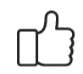 Encontré, a través de los predictores de lectura, similitudes y diferencias en la información de mensajes presentados en diferentes medios.Contrasté de manera específica, a través de los predictores de lectura, información de mensajes presentados en diferentes medios.2Demuestro (en forma oral, escrita, plástica y otras) relaciones entre ideas con secuencia lógica.Mencioné relaciones entre ideas (en forma oral, escrita, plástica y otras) con secuencia lógica.Exploré nueva información (en forma oral, escrita, plástica y otras) y reconocí su secuencia lógica.Especifiqué nuevas relaciones entre ideas (en forma oral, escrita, plástica y otras) con secuencia lógica.3Comparo la relación entre nueva información para enriquecer las producciones orales, escritas plástica y otras que desea realizar.Cité información general para enriquecer sus producciones orales y escritas.Encontré, de forma general, la relación entre nueva información para enriquecer las producciones orales, escritas, plástica y otras que desea realizar.Contrasté nueva información para enriquecer las producciones orales, escritas, plástica y otras que desea realizar.